OZ-I.616.3.2022 WYSTĄPIENIE POKONTROLNEStowarzyszenie ERBEL„Szkoła Przyszłości”w Skarżysku - Kamiennej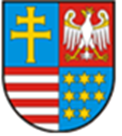 URZĄD MARSZAŁKOWSKIWOJEWÓDZTWA ŚWIĘTOKRZYSKIEGOul. Al. IX Wieków Kielc 3, 25-516 KielceNazwa i adres jednostki  kontrolowanejStowarzyszenie ERBEL „Szkoła Przyszłości”, ul. 1 Maja 82, 26 - 110 Skarżysko - Kamienna, zwane dalej: Stowarzyszeniem, oferentem, kontrolowanym, zleceniobiorcą, stroną umowy, realizatorem zadania/projektu.Przedstawicielem Stowarzyszenia od dnia 20.12.2019 r. jest Pani Anna Wójcik, która
jest jednocześnie osobą wskazaną w umowie nr 2/N/2021 z dnia 26.03.2021 r.
do kontaktów roboczych ze strony zleceniobiorcy.Stowarzyszenie korzysta od dnia 5.04.2021 r. z usług Biura Rachunkowego „GAMMA”.Wszelkich informacji i wyjaśnień dotyczących kontrolowanego zagadnienia udzielał
Przedstawiciel Stowarzyszenia ERBEL „Szkoła Przyszłości”.Kontrolę przeprowadzili pracownicy Departamentu Ochrony Zdrowia Urzędu Marszałkowskiego Województwa Świętokrzyskiego w składzie:- Jolanta Jesionowska – Główny Specjalista - kierownik zespołu kontrolnego,- Patrycja Chaba – Inspektor,na podstawie upoważnień Marszałka Województwa Świętokrzyskiego nr 6/2021 z dnia 21.02.2021 r. oraz nr 7/2021 z dnia 23.02.2022 r.(dowód: akta kontroli s. od 1 do 5)Powiadomienie o zamiarze wszczęcia kontroli22 lutego 2022 r. do siedziby Stowarzyszenia ERBEL „Szkoła Przyszłości” wysłano pisemne zawiadomienie o zamiarze wszczęcia kontroli w dniu 28.02.2022 r. (pismo znak:
 OZ-I.616.3.2022 z dnia 21.02.2022 r.). Jednocześnie tego samego dnia telefonicznie poinformowano Stowarzyszenie o planowanej kontroli -  notatka w załączeniu.(dowód: akta kontroli  s.6)Miejsce i czas przeprowadzenia kontroliKontrolę przeprowadzono w dniach od 28.02.2022 r. do 9.03.2022 r. rozpoczynając czynności kontrolne w siedzibie Stowarzyszenia, w okresie od 1.03.2022 r. do 9.03.2022 r.
– w siedzibie Urzędu Marszałkowskiego WŚ.Zakres kontroli Ocena prawidłowości wykonania zadania publicznego i wydatkowania środków finansowychw ramach umowy nr 2/N/2021 z dnia 26.03.2021 r. z przeznaczeniem na realizację zadania
publicznego pn. Prowadzenie działań edukacyjnych adresowanych do różnych grup docelowych, w szczególności do dzieci, młodzieży i rodziców na temat zagrożeń wynikających z używania środków odurzających, substancji psychotropowych i NSP –Używkom mówimy NIE. Analizie poddano:1.	Formę prawną i organizacyjną Stowarzyszenia, tj.1.1.	Regulamin Stowarzyszenia,1.2.	Wpis do ewidencji stowarzyszeń zwykłych.2.	Umowę o realizację zadania publicznego nr 2/N/2021 z dnia 26.03.2021 r.3.	Sprawozdanie z wykonania zadania publicznego. 4.	Rozliczenie rzeczowo-finansowe zadania publicznego, tj.:4.1.	Zakres finansowy – wydatkowanie środków w związku z realizacją  zadania,4.2.	Zakres rzeczowy zrealizowanego zadania.Podstawa prawna Ustawa z dnia  24 kwietnia 2003 r. o działalności pożytku publicznego i wolontariacie (t.j. Dz. U. z 2020 r., poz.1057 z późn.zm.),Ustawa z dnia 29 września 1994 r. o rachunkowości (t.j. Dz. U. 2020 r., poz. 7111 
z późn.zm.),Ustawa z dnia 27 sierpnia 2009 r. o finansach publicznych  (t.j. Dz. U. 2021 r., poz. 305 
z późn.zm.),Ustawa z dnia 17 grudnia 2004 r. o odpowiedzialności za naruszenie finansów publicznych (Dz.U. z 2021 r., poz. 289 z późn. zm.),Ustawa z dnia 23 kwietnia 1964 r. - Kodeks cywilny (t.j. Dz. U. 2020 r., poz. 1740 
z późn. zm.)Rozporządzenie Przewodniczącego Komitetu do spraw Pożytku Publicznego 
z dnia 24 października 2018 r. (Dz. U. 2018 r., poz. 2057),Załącznik do Uchwały Nr 3267/21 Zarządu Województwa Świętokrzyskiego 
z dnia 20 stycznia 2021 r.,Umowa o realizację zadania publicznego nr 2/N/2021 z dnia 26.03.2021 r.,Inne akty prawne, których zastosowanie jest konieczne w toku czynności kontrolnych 
ze względu na zakres i przedmiot kontroli.Ustalenia faktyczne:1. Forma prawna i organizacyjna Stowarzyszenia „Szkoła Przyszłości” 
z/s w Skarżysku - Kamiennej1.1.	Regulamin Stowarzyszenia.Stowarzyszenie ERBEL „Szkoła Przyszłości” z/s w Skarżysku - Kamiennej funkcjonuje 
w oparciu o Regulamin przyjęty w dniu 20.12.2019 r. Stosownie do pkt 6 dokumentu celem Stowarzyszenia jest m.in.:pomoc społeczna, w tym pomoc rodzinom i osobom w trudnej sytuacji życiowej oraz wyrównanie szans tych rodzin i osób,działalność charytatywna,ochrona i promocja zdrowia,działania na rzecz osób niepełnosprawnych,przeciwdziałanie uzależnieniom i patologiom społecznym.Stowarzyszenie realizuje swoje cele m.in. poprzez:prowadzenie działalności informacyjno – promocyjnej i edukacyjno – szkoleniowej oraz organizowanie konferencji, sympozjów, seminariów, prelekcji, szkoleń i wykładów, kursów, pokazów, doradztwa i odczytów w zakresie związanym z celami Stowarzyszenia,współpracę z władzami państwowymi, samorządowymi i oświatowymi oraz organizacjami społecznymi, młodzieżowymi i gospodarczymi w zakresie dotyczącym realizacji celów Stowarzyszenia,organizowanie warsztatów twórczych, zajęć artystycznych, kulturalnych, filmowych, sportowych, związanych z ochroną zdrowia i środowiska, itp.,organizowanie specjalistycznej pomocy pedagogicznej, psychologicznej i grup wsparcia dla uczniów i ich rodzin, zwłaszcza zagrożonych marginalizacją i wykluczeniem społecznym lub sprawiających problemy wychowawcze.Władzami Stowarzyszenia są: Zebranie Członków,Przedstawiciel reprezentujący Stowarzyszenie.1.2.	Wpis do ewidencji stowarzyszeń zwykłych.Stowarzyszenie ERBEL „Szkoła Przyszłości” z/s w Skarżysku - Kamiennej zostało wpisane 
do ewidencji stowarzyszeń zwykłych pod pozycją Nr 41, z której wynika m.in., że:do reprezentowania stowarzyszenia  uprawniony jest przedstawiciel powołany uchwałą,terenem działania Stowarzyszenia  jest obszar całej Polski.2.	Umowa o realizację zadania publicznego.W dniu 26.03.2021 r. pomiędzy Województwem Świętokrzyskim reprezentowanym
przez Panią Bogumiłę Niziołek – Dyrektor Departamentu Ochrony Zdrowia Urzędu Marszałkowskiego Województwa Świętokrzyskiego a Stowarzyszeniem ERBEL „Szkoła Przyszłości” z/s w Skarżysku - Kamiennej reprezentowanym przez Panią Annę Wójcik – Przedstawiciela Stowarzyszenia, została zawarta umowa nr 2/N/2021 na realizację zadania publicznego pn. Prowadzenie działań edukacyjnych adresowanych do różnych grup docelowych, w szczególności do dzieci, młodzieży i rodziców na temat zagrożeń wynikających z używania środków odurzających, substancji psychotropowych i NSP - Używkom mówimy NIE.Oferta realizacji zadania publicznego (zwana dalej ofertą), wydruk komputerowy z ewidencji stowarzyszeń zwykłych, stanowiły załączniki do ww. umowy. W ramach zadania publicznego zaplanowano:objęcie programem:250 uczniów klas licealnych I-III w wieku 15-19 lat,min. 200 rodziców/opiekunów prawnych uczniów I Liceum Ogólnokształcącego 
w Skarżysku - Kamiennej, min. 45 nauczycieli/pedagogów I Liceum Ogólnokształcącego w Skarżysku - Kamiennej, przeprowadzenie do 20.10.2021 r.  65 spotkań dla młodzieży (grupa I docelowa), w tym: 5 z prawnikiem - pn. Konsekwencje prawne ryzykownych zachowań, 10 z policją – pn. Narkotyki i dopalacze zabijają, 10 z ratownikiem medycznym – pn. Poznaj zasady RKO, 10 z psychologiem – pn. Udowodnij że jesteś asertywny, 10 z trenerem TZA - pn. Zadbaj o swoje emocje, 20 z osobami z wykształceniem pedagogicznym i specjalistycznym w zakresie profilaktyki i terapii uzależnień, dwa bloki tematyczne pn. Narkotyki? – Nie! Dziękuję i pn. Smak życia – debata o dopalaczach. 10 spotkań dla rodziców/opiekunów prawnych (grupa II docelowa), w tym: 2 z prawnikiem - pn. Konsekwencje prawne ryzykownych zachowań, 2 z policją – pn. Narkotyki i dopalacze zabijają, 2 z psychologiem - pn. Obserwuj, słuchaj, 4 z osobami z wykształceniem pedagogicznym i specjalistycznym w zakresie profilaktyki 
i terapii uzależnień, 2 bloki tematyczne pn. Narkotyki – to nie dotyczy mojego dziecka oraz pn. Dopalacze kradną życie.1 szkolenia dla nauczycieli/pedagogów (grupa III docelowa) z osobami z wykształceniem pedagogicznym i specjalistycznym w zakresie profilaktyki i terapii uzależnień – pn. Uczeń pod wpływem substancji psychoaktywnej.Jako miejsce realizacji zadania wskazano I Liceum Ogólnokształcącym im. Juliusza Słowackiego w Skarżysku – Kamiennej przy ul. 1 Maja 82, bazując na pomieszczeniach 
i wyposażeniu szkoły.Poprzez realizację zadania oferent zamierzał osiągnąć rezultaty miękkie m.in. takie jak: podniesienie świadomości prawnej,  przełamanie barier w zakresie dzielenia się własnymi problemami, uświadomienie uczniom zagrożeń, jakie niesie korzystanie z używek, zmianę postaw wobec ryzykownych zachowań, zwiększenie motywacji do dbania o własne zdrowie psychiczne i fizyczne oraz zainteresowanie tematyką zagrożeń współczesnego świata, rozwinięcie zdolności interpersonalnych, zmianę samooceny dotyczącej możliwości radzenia sobie z problemami, zmianę postawy z pasywnej na aktywną w zakresie pomocy drugiemu człowiekowi. Na podstawie zawartej umowy ustalono, że całkowity koszt zadania wyniesie 9 240,00 zł,
w tym: 8 090,00 zł zobowiązał się przekazać Zleceniodawca, a 1 150,00 zł będzie pochodzić od Zleceniobiorcy z innych środków finansowych. Termin realizacji zadania publicznego ustalono od 29.03.2021 r. do 31.10.2021 r., natomiast termin poniesienia wydatków pochodzących z dotacji oraz innych środków finansowych określono: od dnia podpisania umowy do dnia 14.11.2021 r. (dowód: akta kontroli s. od 7 do 29)  3.	 Sprawozdanie z wykonania zadania publicznego. Stosownie do § 9 ust. 1 umowy nr 2/N/2021 z dnia 26.03.2021 r. zleceniobiorca został zobowiązany do złożenia sprawozdania końcowego z wykonania zadania publicznego (zwanego dalej sprawozdaniem) w terminie 30 dni od dnia jego zakończenia. Uwzględniając powyższe ustalono, że zadanie publiczne zostało zakończone 31.10.2021 r., a zleceniobiorca złożył sprawozdanie z wykonania zadania publicznego do siedziby Zleceniodawcy w dniu 30.11.2021 r. Ze względu na fakt, że ww. dokument nie został właściwie sporządzony,
na wezwanie Zleceniodawcy, Stowarzyszenie złożyło korektę sprawozdania z wykonania zadania publicznego w dniu: 13.12.2021 r. Stowarzyszenie dostarczyło sprawozdanie
wg wzoru określonego w załączniku nr 5 do rozporządzenia Przewodniczącego Komitetu
do spraw Pożytku Publicznego z dnia 24 października 2018 r., do którego dołączono,
tj. Zestawienie dokumentów księgowych związanych z realizacją zadania publicznego (…) (zwane dalej zestawieniem), przedstawiające koszty poniesione i rozliczone z dotacji
oraz środków własnych przypisane do konkretnych dowodów księgowych. Według treści zawartej w sprawozdaniu  ustalono, że w ramach projektu:prowadzono akcję promującą (plakaty, informacje o zadaniu umieszczane na portalu społecznościowym facebook, stronie internetowej I Liceum Ogólnokształcącego im. Juliusza Słowackiego z/s w Skarżysku – Kamiennej),podsumowano realizację zadania na stronie internetowej - linki wskazane
w sprawozdaniu),programem objęto:275 uczniów w wieku 15-19 lat (I grupa docelowa),215 rodziców/opiekunów prawnych (II grupa docelowa),45 nauczycieli (III grupa docelowa),zrealizowano dla:I grupy docelowej 65 spotkań (5 z prawnikiem, po 10 z: przedstawicielem policji, ratownikiem medycznym, trenerem TZA, psychologiem oraz 20 z osobami 
z wykształceniem pedagogicznym i specjalistycznym w zakresie profilaktyki terapii uzależnień, zgodnie z tematyką wskazaną w ofercie), II grupy docelowej 10 spotkań (po 2 z: prawnikiem, przedstawicielem policji, psychologiem oraz 4 z osobami z wykształceniem pedagogicznym i specjalistycznym 
w zakresie profilaktyki terapii uzależnień, zgodnie z tematyką wskazaną w ofercie), III grupy docelowej szkolenie z osobami z wykształceniem pedagogicznym 
i specjalistycznym w zakresie profilaktyki i terapii uzależnień, zgodnie z tematyką wskazaną w ofercie.  (dowód: akta kontroli s. od 30 do 36)4.	Rozliczenie rzeczowo-finansowe zadania publicznego4.1.	Zakres finansowy – wydatkowanie środków w związku z realizacją zadania publicznego. Kontrolujący ustalili, że zleceniodawca wypełniając umowne zobowiązanie wpłacił
w terminie środki dotacji celowej w łącznej kwocie 8 090,00 zł na rachunek bankowy Zleceniobiorcy nr 43 1240 5048 1111 0010 9619 3443 z przeznaczeniem na realizację zadania publicznego określonego w umowie nr 2/N/2021 z dnia 26.03.2021 r.W związku z prowadzoną kontrolą wydatkowania środków w ww. zadaniu kontrolujący odebrali wyjaśnienie, iż: Stowarzyszenie ERBEL „Szkoła Przyszłości” nie jest płatnikiem VAT, w związku z tym kosztorys zadania i jego rozliczenie dokonano w kosztach brutto.Na podstawie niżej wymienionych dokumentów księgowych:faktury VAT nr 6/10/21 z dnia 27.10.2021 r. za przeprowadzenie spotkań przez prawnika, faktury VAT nr 1/09/2021 z dnia 4.09.2021 r. za przeprowadzenie spotkań przez ratownika medycznego,faktur VAT  nr: 295/06/2021 z dnia 30.06.2021 r. i 3/10/2021 z dnia 31.10.2021 r.
za obsługę księgową,rachunków do umowy zlecenia nr 11/05/2021 z dnia 30.06.2021 r. i z dnia 10.10.2021 r.
za przeprowadzenie spotkań z trenerem TZA, rachunku do umowy zlecenia nr 5/05/2021 z dnia 25.06.2021 r. za przeprowadzenie spotkań przez psychologa,rachunków nr: 3/SK/2021 z dnia 4.09.2021 r., 6/SK/2021,7/SK/2021 i 8/SK/2021 z dnia 28.10.2021 r. za przeprowadzenie warsztatów/szkoleń w zakresie profilaktyki i terapii uzależnień,rachunków do umowy zlecenia nr 9/05/2021 z dnia 30.06.2021 r i z dnia 29.10.2021 r.
za wynagrodzenie koordynatora,wykazano, że koszt zadania publicznego wyniósł  9 240,00  zł. Wydatki po stronie środków dotacji opiewały na kwotę 8 090,00  zł, natomiast po stronie środków finansowych własnych – 1 150,00 zł.(dowód: akta kontroli s. od 37 do 76)W toku dalszych czynności kontrolnych, na podstawie przedstawionych przelewów bankowych kontrolujący stwierdzili, iż wszystkie opłaty z tytułu przedłożonych do kontroli faktur/rachunków dokonano w terminach ustalonych w § 2 ww. umowy i zgodnie
z uregulowaniami zawartymi w umowach z realizatorami zadania. Składki z tytułu ubezpieczenia społecznego i zdrowotnego dla realizatorów kontrolowanego zadania, dokonano w oparciu o zbiorcze deklaracje rozliczeniowe ZUS DRA.. Jednocześnie kontrolowany złożył oświadczenie, iż: (…) zbiorcze dokumenty potwierdzają odprowadzenie składek ZUS dla wszystkich realizatorów zadania (…).(dowód: akta kontroli s. 77)Do każdego dokumentu księgowego dołączono sporządzoną na odrębnej kartce
informację m.in. o: numerze umowy zawartej z Województwem Świętokrzyskim oraz nazwę zadania, którego dotyczy dokument, usłudze wykonywanej przez realizatora zadania zgodnie z zawartą umową zlecenia, sposobie finansowania danego kosztu z oznaczeniem kwoty wydatkowanej z dotacji i ze środków własnych, dacie i sposobie zapłaty, numerze pozycji w kosztorysie. 100% rachunków/faktur posiadało nadany numer ewidencyjny zgodny z nr nadanym 
w dokumencie pn. Wyodrębniona ewidencja wydatków poniesionych w ramach zadania (…) 
– metoda uproszczona – stowarzyszenie zwykłe.  W zakresie przyjętego sposobu opisu dokumentów księgowych kontrolowany złożył wyjaśnienie w treści (…) Podczas opisywania dokumentów księgowych przyjęto zasadę łączenia dokumentów księgowych z opisem poprzez postawienie pieczęci na dwóch dokumentach jednocześnie. Pieczęć przybita na dwóch stronach potwierdza integralność dokumentów.(…).(dowód: akta kontroli s. od 78)Kontrolujący przyjmują wyjaśnienie, niemniej wskazują, iż ogólnie przyjętą zasadą jest incydentalne dołączanie opisów na osobnych kartkach w sytuacji, gdy brak jest miejsca 
na jego dokonanie na źródłowym dokumencie.Jednocześnie ustalono, że w opisie dokumentów księgowych wskazane numery pozycji 
w kosztorysie, nie są tożsame z numerami kosztu wskazanego w ofercie. W związku 
z powyższym poproszono o wskazanie przyjętych zasad numeracji. Na tą okoliczność Kontrolowany wyjaśnił, że: (…) przy opisywaniu dokumentów księgowych w miejscu: Nr pozycji w kosztorysie podałam numer porządkowy Wyodrębnionej ewidencji wydatków poniesionych w ramach zadania (…) – metoda uproszczona – stowarzyszenie zwykłe.(dowód: akta kontroli s. 79)Powyższe pozwoliło kontrolującym na przyporządkowanie danego kosztu zarówno do pozycji w kosztorysie zadania jak i w ww. dokumencie.Prowadzenie Wyodrębnionej ewidencji wydatków poniesionych w ramach zadania „Używkom mówimy NIE”, umowy nr 2/N/2021 – metoda uproszczona – stowarzyszenie zwykłe, wynika 
z faktu, iż zleceniobiorca (…) jest Stowarzyszeniem Zwykłym (…), nie prowadzi pełnej księgowości. Rozlicza się metodami uproszczonymi. (...).(dowód: akta kontroli s. od 80 do 81)Dane zawarte w ww. ewidencji odzwierciedlają: a) numer dokumentu księgowego i nadany mu numer ewidencyjny; b) opis wydatku, jego wartość ogólną i kwalifikowalną; c) datę wystawienia i datę zapłaty; d) źródło finansowania danego kosztu.Analiza ww. dokumentów źródłowych oraz Zestawienia dokumentów księgowych związanych z realizacją zadania publicznego (…), pozwoliła na ustalenie, iż ww. zestawieniu błędnie wpisano:daty wystawienia dokumentów księgowych: faktury VAT nr 1/09/2021 (poz. 2 zestawienia) – jest 3.09.2021  winno być 4.09.2021 r., rachunku do umowy zlecenie nr 5/05/2021 (poz. 7 zestawienia) – jest 30.062021 r. winno być 25.06.2021 r.,  rachunku do umowy 9/05/2021 (poz. 10 zestawienia) - jest 31.10.2021 winno być 29.10.2021,numer dokumentu księgowego w poz. 7 zestawienia jest 8/05/2021 winno być 5/05/2021. W powyższej kwestii przedstawiciel Stowarzyszenia złożył wyjaśnienia, w których potwierdził ustalenia kontroli i dodał, iż (…) omyłki pisarskie nie wpłynęły na wartość poniesionych wydatków i sposób ich rozliczenia. Poprawnie dokonano także płatności związanych z wyżej wymienionymi dokumentami. (dowód: akta kontroli s. od 82-83)Kontrolujący przyjmują wyjaśnienie, niemniej wskazują, iż dane zawarte w zestawieniu winny odzwierciedlać stan faktyczny, tj. korelować z danymi z dokumentów źródłowych.Ponadto ustalono, że:wkład własny finansowy wyniósł 14,22% wnioskowanej kwoty dotacji, zgodnie 
z częścią VI ust. 7 załącznika do Uchwały Nr 3267/21 Zarządu WŚ z dnia 20 stycznia 2021 r. w ramach rozliczenia poniesionych wydatków dotowany nie dokonywał przesunięć pomiędzy poszczególnymi pozycjami kosztów określonych w kalkulacji przewidywanych kosztów, o których mowa z części VII ust. 1 ww. uchwały.4.2.	Zakres rzeczowy zrealizowanego zadania publicznego. Na potwierdzenie realizacji zakresu rzeczowego ww. zadania publicznego zleceniobiorca okazał:plakat promujący zadanie pn. Używkom mówimy NIE,podsumowanie projektu, który był realizowany w I Liceum Ogólnokształcącym  
im. J. Słowackiego w Skarżysku – Kamiennej – wydruk ze stron internetowych,listy obecności ze spotkań.Na potrzeby kontroli na podstawie doboru losowego prostego pobrano: a)  20% list obecności potwierdzających spotkania z prawnikiem, policją i psychologiem (I grupa docelowa) i 50%  list obecności (II grupa docelowa), b) 20% list obecności potwierdzających uczestnictwo  zajęciach z: trenerem TZA i ratownikiem medycznym (I grupa docelowa) c) 20% list obecności potwierdzających uczestnictwo w szkoleniach z pedagogami (I grupa docelowa), 
d) 20% list obecności potwierdzających uczestnictwo w szkoleniach z pedagogami (II grupa docelowa) i 100% - III grupa docelowa oraz plakat i wydruk ze stron internetowych informacji o podsumowaniu projektu.(dowód: akta kontroli s. od 84-108)Oględziny przedstawionych list obecności pozwoliły kontrolującym na potwierdzenie zrealizowania w:I grupie docelowej: a) 5 spotkań z prawnikiem przeprowadzonych we wrześniu 2021 r. 
łącznie dla 168 uczniów, b) 10 spotkań z policją: 5 w czerwcu 2021 r. i 5 we wrześniu 
2021 r., łącznie dla 275 beneficjentów; c) 10 spotkań z ratownikiem medycznym przeprowadzonych we wrześniu 2021 r. łącznie dla 246 uczniów, d)  10 spotkań z trenerem TZA: 2 w maju 2021 r. i 3 w czerwcu 2021 r. i 5 w październiku 2021 r., łącznie dla 175 uczniów; e) 10 spotkań z psychologiem: 4 w maju 2021 r. i 6 w czerwcu 2021 r. łącznie dla 250 beneficjentów, f) 20 warsztatów prowadzonych przez osoby z wykształceniem pedagogicznym i specjalistycznym w zakresie profilaktyki i terapii uzależnień: 10 
we wrześniu 2021 r. i 10 w październiku 2021 r. łącznie po 150 uczniów w każdej grupie tematycznej;II grupie docelowej: a) 2 spotkań z prawnikiem i 2 z policją zorganizowanych we wrześniu 2021 r. odpowiednio dla 126 i 200 rodziców, b) 2 spotkań z psychologiem: 
1 w czerwcu 2021 r. i 1 w październiku 2021 r., łącznie dla 130 rodziców, c) 4 warsztatów prowadzonych w październiku 2021 r. przez osoby z wykształceniem pedagogicznym 
i specjalistycznym w zakresie profilaktyki i terapii uzależnień, łącznie dla 60 osób,  III grupie docelowej 1 szkolenia w październiku 2021 r. w zakresie profilaktyki i terapii uzależnień dla 45 nauczycieli/pedagogów. Na podstawie okazanych dokumentów pozafinansowych ustalono, że Zleceniobiorca zastosował się do zapisu § 7 ust. 1 i ust. 2 umowy nr 2/N/2021 z dnia 26.03.2021 r. poprzez umieszczenie na ww. dokumentach a) informacji o dofinansowaniu zadania ze środków własnych Województwa Świętokrzyskiego, b) Herbu Województwa Świętokrzyskiego.Dokumenty źródłowe, tj. listy obecności, pozwoliły kontrolującym na ustalenie, iż:jedno spotkanie w ramach warsztatów dla młodzieży pn. Smak życia – debata 
o dopalaczach, odbyło się 26.10.2021 r., tj. po terminie wskazanym w ofercie 
w części II Opis zadania, pkt 4 Plan i harmonogram działań, lp. 2, gdzie planowany termin realizacji zadania ustalono na: 12.04.2021 r.-20.10.2021 r.,listy obecności II grupy docelowej potwierdzają uczestnictwo maksymalnie 200 rodziców/opiekunów prawnych.Ad. 1. Kontrolowany wyjaśnił, że: (…) Warsztaty (…) odbyły się 26.10.2021 roku ze względu
na nieobecność spowodowaną niedyspozycyjnością trenera w zaplanowanym dużo wcześniej terminie. Informację o wydłużeniu terminu realizacji tego działania nie zgłosiłam
do zleceniodawcy, ponieważ uznałam, iż mieści się on w terminie realizacji zadania publicznego (29.03.2021 r. – 31.10.2021 r.).(dowód: akta kontroli s. 109)Kontrolujący wskazują, że termin realizacji zadania ustalony w § 2 ust. 1 ww. umowy,
o którym mowa w wyjaśnieniu, określa ramy czasowe wykonania całości projektu
(od promocji do rozliczenia). Poszczególne zadania zaś winny być realizowane zgodnie
z harmonogramem wskazanym w ofercie stanowiącej załącznik do umowy. Z uwagi na fakt, iż Zleceniobiorca na etapie planowania zadania nie jest w stanie przewidzieć zdarzeń losowych, które mogą mieć miejsce w trakcie realizacji zadania, właściwym było skorzystanie z zapisów § 15 umowy nr 2/N/2021 z dnia 26.03.2021 r., który zobowiązywał Zleceniobiorcę do pisemnego poinformowania Zleceniodawcy o wszelkich zmianach dokonanych w związku z realizacją zadania.Ad. 2. Na okoliczność ustalonego stanu faktycznego, kontrolujący odebrali od przedstawiciela Stowarzyszenia wyjaśnienie, w którym wskazano, iż podana w sprawozdaniu liczba rodziców biorących udział w zadaniu stanowi błąd pisarski (…) winno być (…) rodzice/prawni opiekunowie (II grupa docelowa) – 200 rodziców (zgodnie z dokumentami źródłowymi).(dowód: akta kontroli s. od 110)Kontrolujący przyjmują wyjaśnienie z uwagi na fakt, iż mimo zaistniałej omyłki pisarskiej, dokumenty źródłowe potwierdzają realizację zadania w II grupie docelowej zgodnie
ze złożoną ofertą. Niemniej należy wskazać, iż dane zawarte w dokumencie sprawozdawczym winny odzwierciedlać stan faktyczny.W celu wykonania zadania Zleceniobiorca zawarł 7 umów cywilnoprawnych (zlecenia),
w tym: 1 umowę z prawnikiem na wykonanie usługi polegającej na przeprowadzeniu 5 spotkań dla młodzieży i 2 dla rodziców pn. Konsekwencje prawne ryzykownych zachowań, 1 umowę z ratownikiem medycznym na przeprowadzenie 10 spotkań pn. Poznaj zasady „RKO”,1 umowę z psychologiem na wykonanie usługi polegającej na przeprowadzeniu 10 godzin spotkań dla młodzieży i 2 godzin dla rodziców pn. Konsekwencje prawne ryzykownych
 zachowań,1 umowę z trenerem TZA na wykonanie usługi polegającej na przeprowadzeniu 10 godzin zegarowych warsztatów z treningu zastępowania agresji dla młodzieży,1 umowę ze Stowarzyszeniem Pomocy „Arka Noego” z/s w Skarżysku – Kamiennej
na przeprowadzenie 1 szkolenia dla nauczycieli, 4 szkoleń dla rodziców, 20 dwugodzinnych szkoleń dla młodzieży w zakresie profilaktyki i terapii uzależnień,  1 umowę z koordynatorem zadania,1 umowę z Biurem Rachunkowym GAMMA z/s w Skarżysku – Kamiennej na obsługę księgową. (dowód: akta kontroli s. od 111 do 118)W odpowiedzi na pytanie o sposób realizacji spotkań z przedstawicielem policji, kontrolujący złożył wyjaśnienie w treści: (…) spotkania z przedstawicielem policji panią komisarz (…) były prowadzone bezpłatnie, na podstawie porozumienia słownego (…). Nadmieniam, że Pani Komisarz współpracuje ze szkołą od lat, a ze stowarzyszeniem od początku jego działalności,(…).(dowód: akta kontroli s.119)Dodatkowo do 4 z ww. umów przedstawiono kontrolującym notatki z szacowania wartości zamówienia i warunków wykonania poszczególnych działań w kontrolowanym zadaniu, potwierdzające wybór najkorzystniejszych ofert spośród zgłoszonych. Do notatek dołączono kwalifikacje wybranych realizatorów zadania oraz ewidencję spotkań/godzin przeprowadzonych przez poszczególnych zleceniobiorców w ramach poszczególnych działań.Wnioski z kontroli wraz z uzasadnieniemZłożenie sprawozdania z wykonania zadania publicznego (…) w wyznaczonym umową terminie i według wzoru określonego przepisami prawa. Wydatkowanie środków zaangażowanych w realizację zadania publicznego zgodnie 
z przeznaczeniem oraz w terminie określonym w umowie nr 2/N/2021 z dnia 
26.03.2021 r.Terminowe regulowanie należności z tytułu rachunków/faktur wystawianych przez realizatorów poszczególnych działań w ramach zadania publicznego.Prowadzenie uproszczonej ewidencji przychodów i kosztów zgodnie z przepisami obowiązującego prawa.Udokumentowanie zakresu rzeczowego zadania  w sposób umożliwiający pozytywną ocenę przeprowadzonych działań.Szczegółowe udokumentowanie wyboru realizatorów zadania potwierdzające racjonalność i oszczędność gospodarowania środkami publicznymi. Wywiązanie się z obowiązku wynikającego z § 7 umowy nr 2/N/2021 z dnia 
26.03.2021 r. w zakresie umieszczania logo Zleceniodawcy i informacji 
o dofinansowaniu projektu ze środków budżetu Województwa Świętokrzyskiego. Wykaz nieprawidłowości ze wskazaniem naruszonych przepisówNiezgodne ze stanem faktycznym: wskazanie w Zestawieniu dokumentów księgowych związanych z realizacją zadania publicznego (…) dat wystawienia 3 dokumentów księgowych, tj. faktury VAT 
nr 1/09/2021, rachunków do umów zlecenia nr: 5/05/2021 i 9/05/2021 oraz numeru dokumentu księgowego w poz. 7 ww. zestawienia,  rozliczenie zadania publicznego określonego w umowie nr 2/N/2021 z dnia 26.03.2021 r. w Sprawozdaniu końcowym z wykonania zadania (…) poprzez wskazanie niewłaściwej liczby rodziców/opiekunów prawnych (II grupa docelowa) uczestniczących w projekcie, 
w części I Sprawozdanie merytoryczne pkt 1 Opis osiągniętych rezultatów wraz 
z liczbowym określeniem skali działań zrealizowanych w ramach zadania.Naruszenie § 15 umowy nr 2/N/2021 z dnia 26.03.2021 r. o realizację zadania publicznego poprzez niepowiadomienie na piśmie Zleceniodawcy o zmianie terminu jednego spotkania w ramach warsztatów dla młodzieży pn. Smak życia – debata o dopalaczach.Za stwierdzone nieprawidłowości odpowiedzialna jest Pani Anna Wójcik – Przedstawiciel Stowarzyszenia ERBEL „Szkoła Przyszłości” z/s w Skarżysku – Kamiennej. Zalecenia i wnioskiPrzedstawiając stwierdzone nieprawidłowości wynikające z ustaleń kontroli, stosownie
do § 8 umowy nr 2/N/2021 z dnia 26.03.2021 r. wnosi się o:Sporządzenie korekty:Zestawienia dokumentów księgowych związanych z realizacją zadania publicznego (…) poprzez wskazanie zgodnych z dokumentami źródłowymi dat dokumentów finansowych
oraz numeru dokumentu księgowego w pozycjach nr: 2, 7, 10 ww. zestawienia,Sprawozdania końcowego z realizacji zadania publicznego (…) poprzez wskazaniewłaściwej liczby rodziców/opiekunów prawnych (II grupa docelowa), w części I Sprawozdanie merytoryczne pkt 1 Opis osiągniętych rezultatów wraz z liczbowym określeniem skali działań zrealizowanych w ramach zadania.Przestrzeganie umownych zobowiązań w zakresie informowania Zleceniodawcy 
o zaistniałych zmianach w związku z realizacją zadania publicznego.W terminie wskazanym poniżej należy przesłać w odpowiedzi na zalecenia i wnioski pokontrolne korektę dokumentów wskazanych w pkt 1 oraz informację o sposobie realizacji w przyszłości zaleceń zawartych w pkt 2. Pozostałe informacje i pouczeniaOd Wystąpienia Pokontrolnego nie przysługują środki odwoławcze. Zgodnie z § 8 ust. 6 umowy nr 2/N/2021 z dnia 26.03.2021 r. Zleceniobiorca jest zobowiązany w terminie nie dłuższym niż 14 dni od otrzymania wniosków i zaleceń, o których mowa powyżej, do ich wykonania i powiadomienia o sposobie ich wykonania Zleceniodawcę. Andrzej BętkowskiMarszałek Województwa Świętokrzyskiego ……………………………………………Kielce, dn. …………………